Name: ______________	Table #: ______		Period: ______	Date: ____3.5A Solving Two-Step Equations_ClassworkVocabularyChose the best term from the list to complete each sentence.*isolate the variable	*equation	*inverse operations_________________________ are mathematical operations that undo each other.To solve an equation you need to _______________________________________.A(n) _______________________ is a mathematical statement that two expressions are equivalent.Solve Two-Step Equations:1. use order of operations to simply PEMDAS2. use distributive property 2(x+3) = 2x + 6 to simplify3. undo ADDITION/SUBTRACTION (remove constant terms) 4. undo the MULTIPLICATION/DIVISION (to remove coefficient) 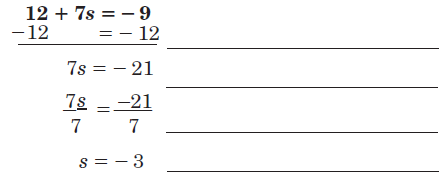 Solve each equation. Show your check.REVIEWEvaluate the expressions below. Show your steps1)                                                                 2)        3. For problem 1 and 2, did you get the same value for both expressions? ________________________________4. Which operation did you perform first in each expression? Why? _____________________________________                                Check                                    Check                                   Check                                     Check                                Check                                    Check                             Check                                    Check